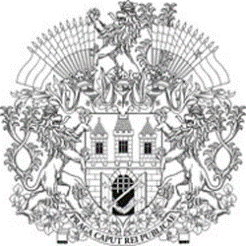 HLAVNÍ MĚSTO PRAHAVÝSTUPz jednání Krizového štábu hl. m. Prahy KŠ HMP 14/2020 ze dne 24. 4. 2020 Krizový štáb hl. m. Prahy přijal informace o aktuální situaci od Hygienické stanice hl. m. Prahy, od složek integrovaného záchranného systému a informace z oblasti dopravy.Krizový štáb hl. m. Prahy apeluje na Vládu ČR, aby ukončila platnost usnesení č. 352 ve vztahu k zónám placeného stání v hl. m. Praze od 11. 5. 2020 od 8:00.Krizový štáb hl. m. Prahy souhlasí s pronájmem pavilonu č. 32 Psychiatrické nemocnice Bohnice za symbolickou cenu za účelem zajištění zázemí pro sociální služby. Zajistí: odbor hospodaření s majetkem MHMP a odbor sociálních věcí MHMPKrizový štáb hl. m. Prahy souhlasí se zřízením nového odběrového místa ve Žlutých lázních, provozovaného společností SPADIA LAB a. s., pokud jeho zřízení nebude omezovat provoz Žlutých lázní.Zajistí: odbor hospodaření s majetkem MHMPKrizový štáb hl. m. Prahy konstatuje, že za současných okolností nebude mimo jiné z časových důvodů rekonstrukce vzduchotechniky infekční kliniky Nemocnice Na Bulovce realizována.Zajistí: odbor hospodaření s majetkem MHMPKrizový štáb hl. m. Prahy doporučuje správcům parků a náplavek umístění mobilních toalet v oblastech výskytu zvýšeného počtu osob.Krizový štáb hl. m. Prahy upozorňuje občany, že i po dobu nouzového stavu je nutné dodržovat předpisy spojené s parkováním. MUDr. Zdeněk Hřibpředseda Krizového štábu hl. m. PrahyJUDr. Markéta Štalmachovátajemnice Krizového štábu hl. m. Prahy